 Instructions for using Matt Bognar’s Probability Distribution AppletGo to the following website: https://homepage.divms.uiowa.edu/~mbognar/You should get a page that looks like the image below.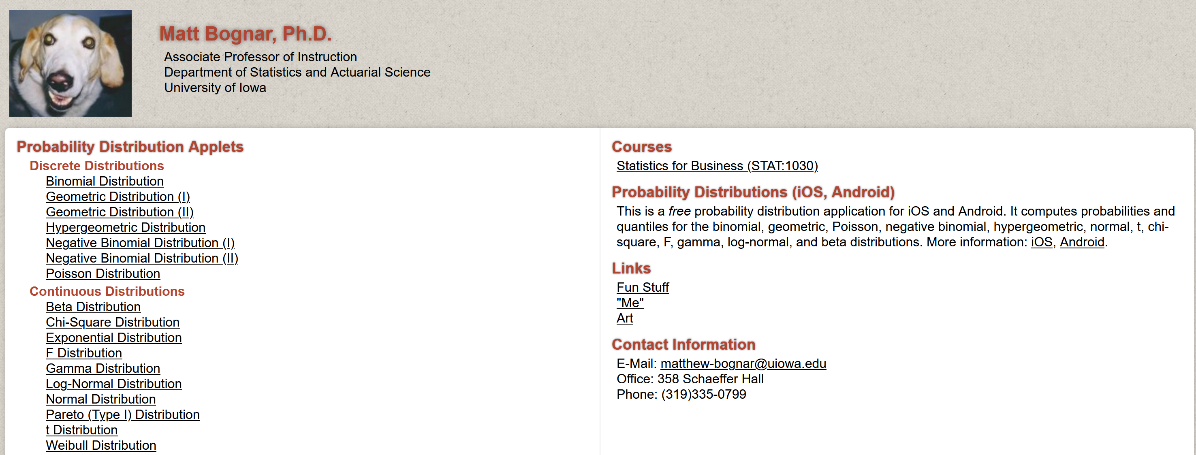 Select “Beta Distribution” under the Continuous Distributions section.You should get a page that looks like the image below.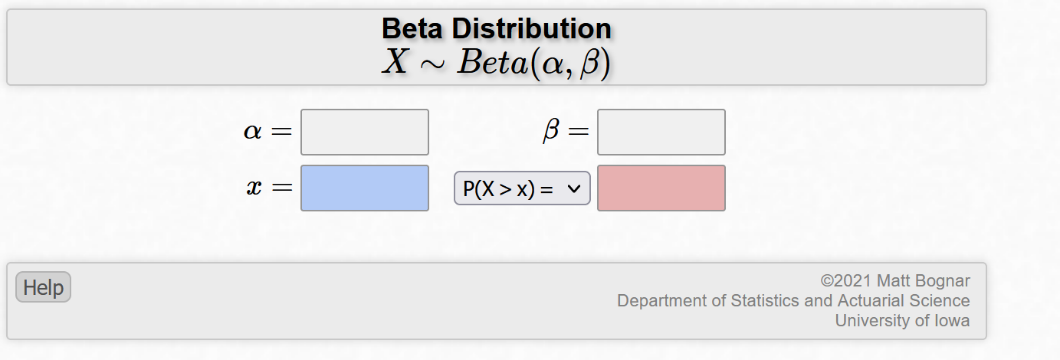 The  and  variables are the parameters that control what the distribution looks like. In the lesson plan, you will be provided with example values to plug into each. The spaces for  and  [or other probability relations through the drag-down menu] will help you find area under the curve [which is also covered in the lesson plan].For example, see next page.Suppose we wanted to find the probability that our value of interest is greater than 0.5 (here a Beta distribution with  and ). That can be done by plugging each value given into its space and then choosing the correct probability option in the drop-down menu. See below: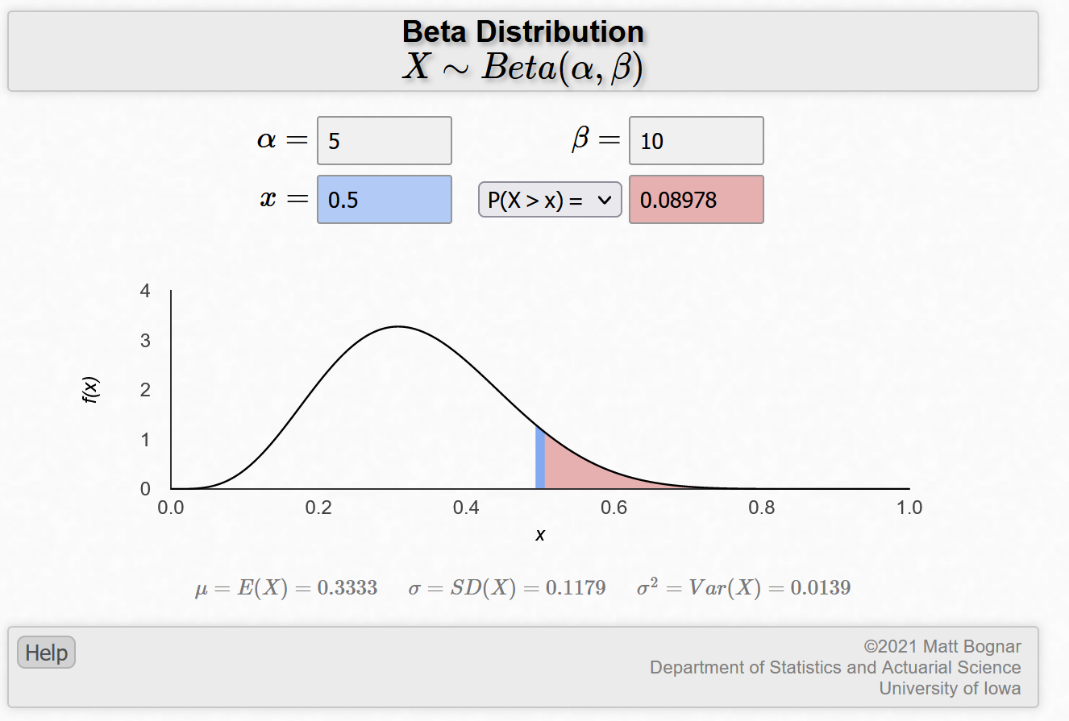 